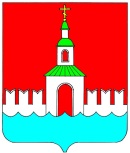 АДМИНИСТРАЦИЯЮРЬЕВЕЦКОГО МУНИЦИПАЛЬНОГО РАЙОНАИВАНОВСКОЙ  ОБЛАСТИ________________________________________________________________ПОСТАНОВЛЕНИЕот  20.02.2019 №51					              г. ЮрьевецО внесении изменений в постановление администрацииЮрьевецкого муниципального района от 26.02.2016 г. № 62 «Об утверждении положения и состава межведомственной комиссии по оценке жилых помещений жилищного фонда Российской Федерации, многоквартирных домов, находящихся в федеральной собственности, муниципального жилищного фонда, в целях признания помещения жилым помещением, жилого помещения пригодным (непригодным) для проживания граждан и многоквартирного дома аварийным и подлежащим сносу и реконструкции»В связи с кадровыми изменениями в администрации Юрьевецкого муниципального района,  администрация Юрьевецкого муниципального районап о с т а н о в л я е т:1. Внести изменения в постановление администрации Юрьевецкого муниципального района от 26.02.2016 г. № 62 «Об утверждении положения и состава межведомственной комиссии по оценке жилых помещений жилищного фонда Российской Федерации, многоквартирных домов, находящихся в федеральной собственности, муниципального жилищного фонда, в целях признания помещения жилым помещением, жилого помещения пригодным (непригодным) для проживания граждан и многоквартирного дома аварийным и подлежащим сносу и реконструкции»:1.1. В приложении № 2 к постановлению из состава межведомственной комиссии по оценке жилых помещений жилищного фонда Российской Федерации, многоквартирных домов, находящихся в федеральной собственности, муниципального жилищного фонда, в целях признания помещения жилым помещением, жилого помещения пригодным (непригодным) для проживания граждан и многоквартирного дома аварийным и подлежащим сносу и реконструкции вывести:- Чернова С.А. - главного специалиста отдела развития инфраструктуры экономики и  муниципального контроля администрации Юрьевецкого  муниципального района, члена комиссии;- Шальнова А.И. - председателя комиссии по законности и местному  самоуправлению Юрьевецкого городского поселения, депутата                        Совета Юрьевецкого муниципального района, члена комиссии.1.2. Ввести в состав межведомственной комиссии:-  Никонова А.Л.    –  ведущего специалиста отдела развития инфраструктуры,  экономики и  муниципального контроля администрации  Юрьевецкого  муниципального района, члена комиссии.Глава Юрьевецкогомуниципального района                                                Ю.И. Тимошенко